Plant Hormones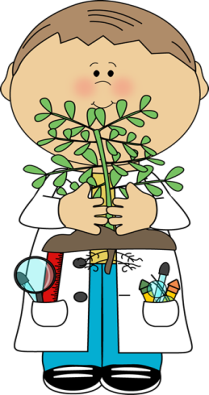 Fill in the blank spaces with the appropriate definition or description of each. What is a plant HORMONE?A naturally-occurring compound that causes change 
in physiology, growth or development in the plant.
___AUXIN_____
Define and draw some examples of TROPISM: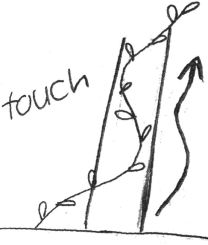 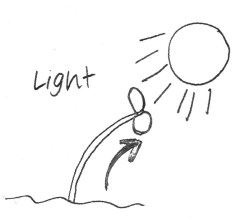 Tropism: a plant’s response to environment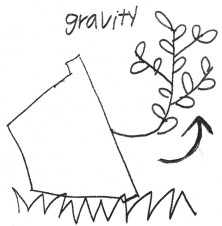 Phototropism- response to lightGeotropism-response to gravityThigmotropism-response to touch___CYTOKININ____
Draw some examples of how this hormone works: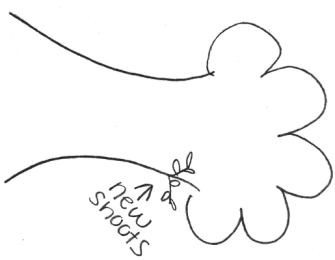 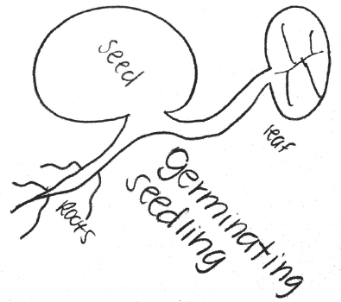 ____GIBBERELLIN___
Describe how PHOTOPERIOD helps gibberellin in the plant control yearly cycles:Photoperiod: a plant’s recognition of daylight length in a 24 hour periodAs daylight increases in the spring, the plant recognizes a longer photoperiod. Gibberellin triggers the plant to exit dormancy.____ABSCISIC ACID______
Describe how abscisic acid, in the plant, enters dormancy during times of drought:In times of water stress, the chloroplasts trigger stomatas to close to prevent loss of water during respiration.____ETHYLENE_______Describe how ethylene can affect other plants:Ethylene is in gas form and can diffuse and affect nearby plants.Role of HormoneCell elongation (increase cell size)Site of ProductionShoot TipsEffect of HormoneGrowth of plant in response to the environment, production of roots.Role of HormoneCell division (increase cell quantity)Site of ProductionRoot TipsEffect of HormoneMitosis of new cells; stimulates seed germination and new shoot growthRole of HormoneInternode elongationSite of ProductionRoot and Shoot TipsEffect of HormoneControls yearly cycles (flowering, seeding and dormancy exiting) rapid growth of stems and seeds.Role of HormoneDormancySite of ProductionChloroplastsEffect of HormoneEnters dormancy: (leaves drop off of trees, seeds fall, stomatas close to reduce water loss)Role of HormoneRipening and deathSite of ProductionRipening fruit, aging flowers, germinating seeds and wounded tissuesEffect of HormoneStimulates fruits to ripen, flowers to enter senescence (to grow old and die)